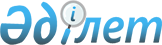 О присвоении наименовании улицРешение акима поселка Бурабай Щучинского района Акмолинской области от 26 февраля 2009 года № 2. Зарегистрировано Управлением юстиции Щучинского района Акмолинской области 3 апреля 2009 года № 1-19-151

      В соответствии с пунктом 2 статьи 35 Закона Республики Казахстан «О местном государственном управлении и самоуправлении в Республике Казахстан», подпункта 4 статьи 14 Закона Республики Казахстан «Об административно – территориальном устройстве Республики Казахстан», с учетом протокола схода жителей от 17 февраля 2009 года, аким поселка Бурабай РЕШИЛ:



      1. Присвоить название улиц:

      в селе Окжетпес - улица Достык

      в ауле Сарыбулак - улица Жайлау

      в поселке Бурабай – улица Көкше



      2. Настоящее решение вступает в силу со дня государственной регистрации в Управлении юстиции Щучинского района и вводится в действие со дня официального опубликования.



      3. Контроль за исполнением настоящего решения возложить на заместителя акима Патсаева Б.М.      Аким

      поселка Бурабай           К.Ашимянов
					© 2012. РГП на ПХВ «Институт законодательства и правовой информации Республики Казахстан» Министерства юстиции Республики Казахстан
				